Publicado en   el 25/09/2015 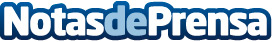 El Foro Internacional de Contenidos Digitales amplía su foco a todos los sectores de la economía digitalDatos de contacto:Nota de prensa publicada en: https://www.notasdeprensa.es/el-foro-internacional-de-contenidos-digitales Categorias: E-Commerce http://www.notasdeprensa.es